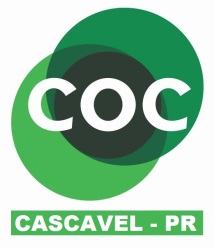 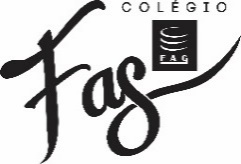 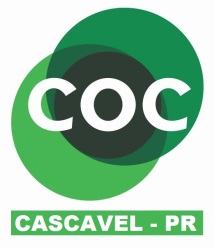 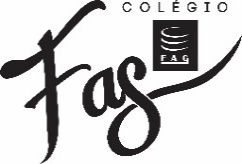 Responda com suas palavras o que são:Paisagens Naturais:Paisagens modificadas:A paisagem pode ser constituída por uma grande variedade de elementos. Observe a pintura: Paisagem com touro de Tarsila do Amaral: 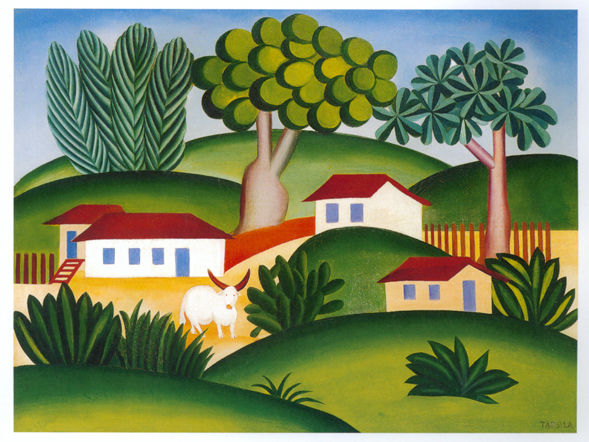 
a) Que elementos você observa na pintura?b) Quais os elementos naturais presentes na pintura?c) Quais foram construídos pelos seres humanos?d) A paisagem retrata o campo ou a cidade? Explique sua resposta.